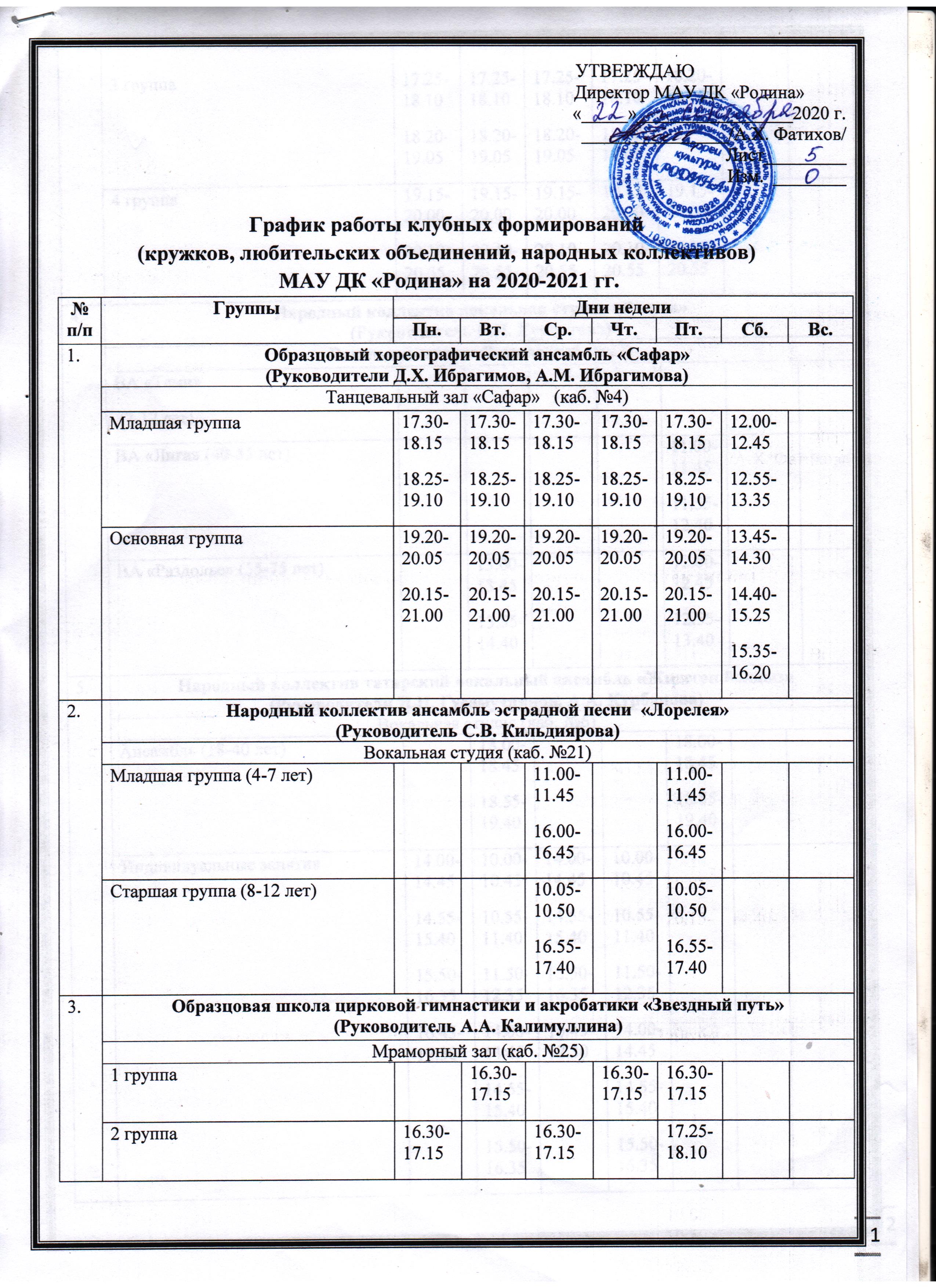 3 группа3 группа3 группа17.25-18.1018.20-19.0517.25-18.1018.20-19.0517.25-18.1018.20-19.0517.25-18.1018.20-19.0517.25-18.1018.20-19.0517.25-18.1018.20-19.0517.25-18.1018.20-19.0517.25-18.1018.20-19.0517.25-18.1018.20-19.0517.25-18.1018.20-19.0517.25-18.1018.20-19.0517.25-18.1018.20-19.0518.20-19.0518.20-19.0518.20-19.054 группа4 группа4 группа19.15-20.0020.10-20.5519.15-20.0020.10-20.5519.15-20.0020.10-20.5519.15-20.0020.10-20.5519.15-20.0020.10-20.5519.15-20.0020.10-20.5519.15-20.0020.10-20.5519.15-20.0020.10-20.5519.15-20.0020.10-20.5519.15-20.0020.10-20.5519.15-20.0020.10-20.5519.15-20.0020.10-20.5519.15-20.0020.10-20.5519.15-20.0020.10-20.5519.15-20.0020.10-20.554.Народный коллектив вокальная студия «Радуга» (Руководитель Е.Н. Курбатова)Народный коллектив вокальная студия «Радуга» (Руководитель Е.Н. Курбатова)Народный коллектив вокальная студия «Радуга» (Руководитель Е.Н. Курбатова)Народный коллектив вокальная студия «Радуга» (Руководитель Е.Н. Курбатова)Народный коллектив вокальная студия «Радуга» (Руководитель Е.Н. Курбатова)Народный коллектив вокальная студия «Радуга» (Руководитель Е.Н. Курбатова)Народный коллектив вокальная студия «Радуга» (Руководитель Е.Н. Курбатова)Народный коллектив вокальная студия «Радуга» (Руководитель Е.Н. Курбатова)Народный коллектив вокальная студия «Радуга» (Руководитель Е.Н. Курбатова)Народный коллектив вокальная студия «Радуга» (Руководитель Е.Н. Курбатова)Народный коллектив вокальная студия «Радуга» (Руководитель Е.Н. Курбатова)Народный коллектив вокальная студия «Радуга» (Руководитель Е.Н. Курбатова)Народный коллектив вокальная студия «Радуга» (Руководитель Е.Н. Курбатова)Народный коллектив вокальная студия «Радуга» (Руководитель Е.Н. Курбатова)Народный коллектив вокальная студия «Радуга» (Руководитель Е.Н. Курбатова)Народный коллектив вокальная студия «Радуга» (Руководитель Е.Н. Курбатова)Народный коллектив вокальная студия «Радуга» (Руководитель Е.Н. Курбатова)Народный коллектив вокальная студия «Радуга» (Руководитель Е.Н. Курбатова)Народный коллектив вокальная студия «Радуга» (Руководитель Е.Н. Курбатова)Народный коллектив вокальная студия «Радуга» (Руководитель Е.Н. Курбатова)Народный коллектив вокальная студия «Радуга» (Руководитель Е.Н. Курбатова)Народный коллектив вокальная студия «Радуга» (Руководитель Е.Н. Курбатова)Народный коллектив вокальная студия «Радуга» (Руководитель Е.Н. Курбатова)4.Вокальная студия «Радуга» (каб. №27)Вокальная студия «Радуга» (каб. №27)Вокальная студия «Радуга» (каб. №27)Вокальная студия «Радуга» (каб. №27)Вокальная студия «Радуга» (каб. №27)Вокальная студия «Радуга» (каб. №27)Вокальная студия «Радуга» (каб. №27)Вокальная студия «Радуга» (каб. №27)Вокальная студия «Радуга» (каб. №27)Вокальная студия «Радуга» (каб. №27)Вокальная студия «Радуга» (каб. №27)Вокальная студия «Радуга» (каб. №27)Вокальная студия «Радуга» (каб. №27)Вокальная студия «Радуга» (каб. №27)Вокальная студия «Радуга» (каб. №27)Вокальная студия «Радуга» (каб. №27)Вокальная студия «Радуга» (каб. №27)Вокальная студия «Радуга» (каб. №27)Вокальная студия «Радуга» (каб. №27)Вокальная студия «Радуга» (каб. №27)Вокальная студия «Радуга» (каб. №27)Вокальная студия «Радуга» (каб. №27)Вокальная студия «Радуга» (каб. №27)4.ВА «Темп»  (7-12 лет)ВА «Темп»  (7-12 лет)ВА «Темп»  (7-12 лет)4.ВА «Лига» (40-55 лет)ВА «Лига» (40-55 лет)ВА «Лига» (40-55 лет)11.00-11.4511.55-12.4011.00-11.4511.55-12.4011.00-11.4511.55-12.404.ВА «Раздолье» (55-75 лет)ВА «Раздолье» (55-75 лет)ВА «Раздолье» (55-75 лет)13.00-13.4513.55-14.4013.00-13.4513.55-14.4013.00-13.4513.55-14.4012.00-12.4512.55-13.4012.00-12.4512.55-13.4012.00-12.4512.55-13.405. Народный коллектив татарский вокальный ансамбль «Жидегән йолдыз» (Руководители И.Н. Гусамутдинов, А.А. Курбанова)Народный коллектив татарский вокальный ансамбль «Жидегән йолдыз» (Руководители И.Н. Гусамутдинов, А.А. Курбанова)Народный коллектив татарский вокальный ансамбль «Жидегән йолдыз» (Руководители И.Н. Гусамутдинов, А.А. Курбанова)Народный коллектив татарский вокальный ансамбль «Жидегән йолдыз» (Руководители И.Н. Гусамутдинов, А.А. Курбанова)Народный коллектив татарский вокальный ансамбль «Жидегән йолдыз» (Руководители И.Н. Гусамутдинов, А.А. Курбанова)Народный коллектив татарский вокальный ансамбль «Жидегән йолдыз» (Руководители И.Н. Гусамутдинов, А.А. Курбанова)Народный коллектив татарский вокальный ансамбль «Жидегән йолдыз» (Руководители И.Н. Гусамутдинов, А.А. Курбанова)Народный коллектив татарский вокальный ансамбль «Жидегән йолдыз» (Руководители И.Н. Гусамутдинов, А.А. Курбанова)Народный коллектив татарский вокальный ансамбль «Жидегән йолдыз» (Руководители И.Н. Гусамутдинов, А.А. Курбанова)Народный коллектив татарский вокальный ансамбль «Жидегән йолдыз» (Руководители И.Н. Гусамутдинов, А.А. Курбанова)Народный коллектив татарский вокальный ансамбль «Жидегән йолдыз» (Руководители И.Н. Гусамутдинов, А.А. Курбанова)Народный коллектив татарский вокальный ансамбль «Жидегән йолдыз» (Руководители И.Н. Гусамутдинов, А.А. Курбанова)Народный коллектив татарский вокальный ансамбль «Жидегән йолдыз» (Руководители И.Н. Гусамутдинов, А.А. Курбанова)Народный коллектив татарский вокальный ансамбль «Жидегән йолдыз» (Руководители И.Н. Гусамутдинов, А.А. Курбанова)Народный коллектив татарский вокальный ансамбль «Жидегән йолдыз» (Руководители И.Н. Гусамутдинов, А.А. Курбанова)Народный коллектив татарский вокальный ансамбль «Жидегән йолдыз» (Руководители И.Н. Гусамутдинов, А.А. Курбанова)Народный коллектив татарский вокальный ансамбль «Жидегән йолдыз» (Руководители И.Н. Гусамутдинов, А.А. Курбанова)Народный коллектив татарский вокальный ансамбль «Жидегән йолдыз» (Руководители И.Н. Гусамутдинов, А.А. Курбанова)Народный коллектив татарский вокальный ансамбль «Жидегән йолдыз» (Руководители И.Н. Гусамутдинов, А.А. Курбанова)Народный коллектив татарский вокальный ансамбль «Жидегән йолдыз» (Руководители И.Н. Гусамутдинов, А.А. Курбанова)Народный коллектив татарский вокальный ансамбль «Жидегән йолдыз» (Руководители И.Н. Гусамутдинов, А.А. Курбанова)Народный коллектив татарский вокальный ансамбль «Жидегән йолдыз» (Руководители И.Н. Гусамутдинов, А.А. Курбанова)Народный коллектив татарский вокальный ансамбль «Жидегән йолдыз» (Руководители И.Н. Гусамутдинов, А.А. Курбанова)5. Вокальная студия (каб. №6)Вокальная студия (каб. №6)Вокальная студия (каб. №6)Вокальная студия (каб. №6)Вокальная студия (каб. №6)Вокальная студия (каб. №6)Вокальная студия (каб. №6)Вокальная студия (каб. №6)Вокальная студия (каб. №6)Вокальная студия (каб. №6)Вокальная студия (каб. №6)Вокальная студия (каб. №6)Вокальная студия (каб. №6)Вокальная студия (каб. №6)Вокальная студия (каб. №6)Вокальная студия (каб. №6)Вокальная студия (каб. №6)Вокальная студия (каб. №6)Вокальная студия (каб. №6)Вокальная студия (каб. №6)Вокальная студия (каб. №6)Вокальная студия (каб. №6)Вокальная студия (каб. №6)5. Ансамбль (18-40 лет)Ансамбль (18-40 лет)Ансамбль (18-40 лет)18.00-18.4518.55-19.4018.00-18.4518.55-19.4018.00-18.4518.55-19.4018.00-18.4518.55-19.4018.00-18.4518.55-19.4018.00-18.4518.55-19.405. Индивидуальные занятияИндивидуальные занятияИндивидуальные занятия14.00-14.4514.55-15.4015.50-16.3516.45-17.3014.00-14.4514.55-15.4015.50-16.3516.45-17.3014.00-14.4514.55-15.4015.50-16.3516.45-17.3010.00-10.4510.55-11.4011.50-12.3514.00-14.4514.55-15.4015.50-16.3516.45-17.3010.00-10.4510.55-11.4011.50-12.3514.00-14.4514.55-15.4015.50-16.3516.45-17.3010.00-10.4510.55-11.4011.50-12.3514.00-14.4514.55-15.4015.50-16.3516.45-17.3014.00-14.4514.55-15.4015.50-16.3516.45-17.3014.00-14.4514.55-15.4015.50-16.3516.45-17.3014.00-14.4514.55-15.4015.50-16.3516.45-17.3010.00-10.4510.55-11.4011.50-12.3514.00-14.4514.55-15.4015.50-16.3516.45-17.3010.00-10.4510.55-11.4011.50-12.3514.00-14.4514.55-15.4015.50-16.3516.45-17.3010.00-10.4510.55-11.4011.50-12.3514.00-14.4514.55-15.4015.50-16.3516.45-17.306.Народный татарский вокальный ансамбль «Сердэшлэр»(Руководитель Р.А. Кашапов)Народный татарский вокальный ансамбль «Сердэшлэр»(Руководитель Р.А. Кашапов)Народный татарский вокальный ансамбль «Сердэшлэр»(Руководитель Р.А. Кашапов)Народный татарский вокальный ансамбль «Сердэшлэр»(Руководитель Р.А. Кашапов)Народный татарский вокальный ансамбль «Сердэшлэр»(Руководитель Р.А. Кашапов)Народный татарский вокальный ансамбль «Сердэшлэр»(Руководитель Р.А. Кашапов)Народный татарский вокальный ансамбль «Сердэшлэр»(Руководитель Р.А. Кашапов)Народный татарский вокальный ансамбль «Сердэшлэр»(Руководитель Р.А. Кашапов)Народный татарский вокальный ансамбль «Сердэшлэр»(Руководитель Р.А. Кашапов)Народный татарский вокальный ансамбль «Сердэшлэр»(Руководитель Р.А. Кашапов)Народный татарский вокальный ансамбль «Сердэшлэр»(Руководитель Р.А. Кашапов)Народный татарский вокальный ансамбль «Сердэшлэр»(Руководитель Р.А. Кашапов)Народный татарский вокальный ансамбль «Сердэшлэр»(Руководитель Р.А. Кашапов)Народный татарский вокальный ансамбль «Сердэшлэр»(Руководитель Р.А. Кашапов)Народный татарский вокальный ансамбль «Сердэшлэр»(Руководитель Р.А. Кашапов)Народный татарский вокальный ансамбль «Сердэшлэр»(Руководитель Р.А. Кашапов)Народный татарский вокальный ансамбль «Сердэшлэр»(Руководитель Р.А. Кашапов)Народный татарский вокальный ансамбль «Сердэшлэр»(Руководитель Р.А. Кашапов)Народный татарский вокальный ансамбль «Сердэшлэр»(Руководитель Р.А. Кашапов)Народный татарский вокальный ансамбль «Сердэшлэр»(Руководитель Р.А. Кашапов)Народный татарский вокальный ансамбль «Сердэшлэр»(Руководитель Р.А. Кашапов)Народный татарский вокальный ансамбль «Сердэшлэр»(Руководитель Р.А. Кашапов)Народный татарский вокальный ансамбль «Сердэшлэр»(Руководитель Р.А. Кашапов)6.Вокальная студия (каб. №21)Вокальная студия (каб. №21)Вокальная студия (каб. №21)Вокальная студия (каб. №21)Вокальная студия (каб. №21)Вокальная студия (каб. №21)Вокальная студия (каб. №21)Вокальная студия (каб. №21)Вокальная студия (каб. №21)Вокальная студия (каб. №21)Вокальная студия (каб. №21)Вокальная студия (каб. №21)Вокальная студия (каб. №21)Вокальная студия (каб. №21)Вокальная студия (каб. №21)Вокальная студия (каб. №21)Вокальная студия (каб. №21)Вокальная студия (каб. №21)Вокальная студия (каб. №21)Вокальная студия (каб. №21)Вокальная студия (каб. №21)Вокальная студия (каб. №21)Вокальная студия (каб. №21)6.Ансамбль (60-75 лет)Ансамбль (60-75 лет)10.00-10.4510.55-11.2011.30-12.1510.00-10.4510.55-11.2011.30-12.1510.00-10.4510.55-11.2011.30-12.1510.00-10.4510.55-11.2011.30-12.1510.00-10.4510.55-11.2011.30-12.1510.00-10.4510.55-11.2011.30-12.157.Чувашский фольклорный ансамбль «Сеспель»(Руководитель Г.М. Ефремова)Чувашский фольклорный ансамбль «Сеспель»(Руководитель Г.М. Ефремова)Чувашский фольклорный ансамбль «Сеспель»(Руководитель Г.М. Ефремова)Чувашский фольклорный ансамбль «Сеспель»(Руководитель Г.М. Ефремова)Чувашский фольклорный ансамбль «Сеспель»(Руководитель Г.М. Ефремова)Чувашский фольклорный ансамбль «Сеспель»(Руководитель Г.М. Ефремова)Чувашский фольклорный ансамбль «Сеспель»(Руководитель Г.М. Ефремова)Чувашский фольклорный ансамбль «Сеспель»(Руководитель Г.М. Ефремова)Чувашский фольклорный ансамбль «Сеспель»(Руководитель Г.М. Ефремова)Чувашский фольклорный ансамбль «Сеспель»(Руководитель Г.М. Ефремова)Чувашский фольклорный ансамбль «Сеспель»(Руководитель Г.М. Ефремова)Чувашский фольклорный ансамбль «Сеспель»(Руководитель Г.М. Ефремова)Чувашский фольклорный ансамбль «Сеспель»(Руководитель Г.М. Ефремова)Чувашский фольклорный ансамбль «Сеспель»(Руководитель Г.М. Ефремова)Чувашский фольклорный ансамбль «Сеспель»(Руководитель Г.М. Ефремова)Чувашский фольклорный ансамбль «Сеспель»(Руководитель Г.М. Ефремова)Чувашский фольклорный ансамбль «Сеспель»(Руководитель Г.М. Ефремова)Чувашский фольклорный ансамбль «Сеспель»(Руководитель Г.М. Ефремова)Чувашский фольклорный ансамбль «Сеспель»(Руководитель Г.М. Ефремова)Чувашский фольклорный ансамбль «Сеспель»(Руководитель Г.М. Ефремова)Чувашский фольклорный ансамбль «Сеспель»(Руководитель Г.М. Ефремова)Чувашский фольклорный ансамбль «Сеспель»(Руководитель Г.М. Ефремова)Чувашский фольклорный ансамбль «Сеспель»(Руководитель Г.М. Ефремова)7.Вокальная студия (каб. №21)Вокальная студия (каб. №21)Вокальная студия (каб. №21)Вокальная студия (каб. №21)Вокальная студия (каб. №21)Вокальная студия (каб. №21)Вокальная студия (каб. №21)Вокальная студия (каб. №21)Вокальная студия (каб. №21)Вокальная студия (каб. №21)Вокальная студия (каб. №21)Вокальная студия (каб. №21)Вокальная студия (каб. №21)Вокальная студия (каб. №21)Вокальная студия (каб. №21)Вокальная студия (каб. №21)Вокальная студия (каб. №21)Вокальная студия (каб. №21)Вокальная студия (каб. №21)Вокальная студия (каб. №21)Вокальная студия (каб. №21)Вокальная студия (каб. №21)Вокальная студия (каб. №21)7.Ансамбль (50-67 лет)Ансамбль (50-67 лет)13.00-13.4513.55-14.4013.00-13.4513.55-14.4013.00-13.4513.55-14.4013.00-13.4513.55-14.4013.00-13.4513.55-14.4013.00-13.4513.55-14.408.Народный коллектив Хор ветеранов  «Живая история»(Руководитель Ф.М. Шарипова)Народный коллектив Хор ветеранов  «Живая история»(Руководитель Ф.М. Шарипова)Народный коллектив Хор ветеранов  «Живая история»(Руководитель Ф.М. Шарипова)Народный коллектив Хор ветеранов  «Живая история»(Руководитель Ф.М. Шарипова)Народный коллектив Хор ветеранов  «Живая история»(Руководитель Ф.М. Шарипова)Народный коллектив Хор ветеранов  «Живая история»(Руководитель Ф.М. Шарипова)Народный коллектив Хор ветеранов  «Живая история»(Руководитель Ф.М. Шарипова)Народный коллектив Хор ветеранов  «Живая история»(Руководитель Ф.М. Шарипова)Народный коллектив Хор ветеранов  «Живая история»(Руководитель Ф.М. Шарипова)Народный коллектив Хор ветеранов  «Живая история»(Руководитель Ф.М. Шарипова)Народный коллектив Хор ветеранов  «Живая история»(Руководитель Ф.М. Шарипова)Народный коллектив Хор ветеранов  «Живая история»(Руководитель Ф.М. Шарипова)Народный коллектив Хор ветеранов  «Живая история»(Руководитель Ф.М. Шарипова)Народный коллектив Хор ветеранов  «Живая история»(Руководитель Ф.М. Шарипова)Народный коллектив Хор ветеранов  «Живая история»(Руководитель Ф.М. Шарипова)Народный коллектив Хор ветеранов  «Живая история»(Руководитель Ф.М. Шарипова)Народный коллектив Хор ветеранов  «Живая история»(Руководитель Ф.М. Шарипова)Народный коллектив Хор ветеранов  «Живая история»(Руководитель Ф.М. Шарипова)Народный коллектив Хор ветеранов  «Живая история»(Руководитель Ф.М. Шарипова)Народный коллектив Хор ветеранов  «Живая история»(Руководитель Ф.М. Шарипова)Народный коллектив Хор ветеранов  «Живая история»(Руководитель Ф.М. Шарипова)Народный коллектив Хор ветеранов  «Живая история»(Руководитель Ф.М. Шарипова)Народный коллектив Хор ветеранов  «Живая история»(Руководитель Ф.М. Шарипова)8.Клуб ветеранов РАДКлуб ветеранов РАДКлуб ветеранов РАДКлуб ветеранов РАДКлуб ветеранов РАДКлуб ветеранов РАДКлуб ветеранов РАДКлуб ветеранов РАДКлуб ветеранов РАДКлуб ветеранов РАДКлуб ветеранов РАДКлуб ветеранов РАДКлуб ветеранов РАДКлуб ветеранов РАДКлуб ветеранов РАДКлуб ветеранов РАДКлуб ветеранов РАДКлуб ветеранов РАДКлуб ветеранов РАДКлуб ветеранов РАДКлуб ветеранов РАДКлуб ветеранов РАДКлуб ветеранов РАД8.Хор (50-75 лет)Хор (50-75 лет)13.00-13.4513.55-14.4014.50-15.3513.00-13.4513.55-14.4014.50-15.3513.00-13.4513.55-14.4014.50-15.3513.00-13.4513.55-14.4014.50-15.3513.00-13.4513.55-14.4014.50-15.3513.00-13.4513.55-14.4014.50-15.359.Танцевальный коллектив «Ялкын» (Руководитель Х.С. Назипова)Танцевальный коллектив «Ялкын» (Руководитель Х.С. Назипова)Танцевальный коллектив «Ялкын» (Руководитель Х.С. Назипова)Танцевальный коллектив «Ялкын» (Руководитель Х.С. Назипова)Танцевальный коллектив «Ялкын» (Руководитель Х.С. Назипова)Танцевальный коллектив «Ялкын» (Руководитель Х.С. Назипова)Танцевальный коллектив «Ялкын» (Руководитель Х.С. Назипова)Танцевальный коллектив «Ялкын» (Руководитель Х.С. Назипова)Танцевальный коллектив «Ялкын» (Руководитель Х.С. Назипова)Танцевальный коллектив «Ялкын» (Руководитель Х.С. Назипова)Танцевальный коллектив «Ялкын» (Руководитель Х.С. Назипова)Танцевальный коллектив «Ялкын» (Руководитель Х.С. Назипова)Танцевальный коллектив «Ялкын» (Руководитель Х.С. Назипова)Танцевальный коллектив «Ялкын» (Руководитель Х.С. Назипова)Танцевальный коллектив «Ялкын» (Руководитель Х.С. Назипова)Танцевальный коллектив «Ялкын» (Руководитель Х.С. Назипова)Танцевальный коллектив «Ялкын» (Руководитель Х.С. Назипова)Танцевальный коллектив «Ялкын» (Руководитель Х.С. Назипова)Танцевальный коллектив «Ялкын» (Руководитель Х.С. Назипова)Танцевальный коллектив «Ялкын» (Руководитель Х.С. Назипова)Танцевальный коллектив «Ялкын» (Руководитель Х.С. Назипова)Танцевальный коллектив «Ялкын» (Руководитель Х.С. Назипова)Танцевальный коллектив «Ялкын» (Руководитель Х.С. Назипова)9.Танцевальный зал «Талисман» (каб. №12)Танцевальный зал «Талисман» (каб. №12)Танцевальный зал «Талисман» (каб. №12)Танцевальный зал «Талисман» (каб. №12)Танцевальный зал «Талисман» (каб. №12)Танцевальный зал «Талисман» (каб. №12)Танцевальный зал «Талисман» (каб. №12)Танцевальный зал «Талисман» (каб. №12)Танцевальный зал «Талисман» (каб. №12)Танцевальный зал «Талисман» (каб. №12)Танцевальный зал «Талисман» (каб. №12)Танцевальный зал «Талисман» (каб. №12)Танцевальный зал «Талисман» (каб. №12)Танцевальный зал «Талисман» (каб. №12)Танцевальный зал «Талисман» (каб. №12)Танцевальный зал «Талисман» (каб. №12)Танцевальный зал «Талисман» (каб. №12)Танцевальный зал «Талисман» (каб. №12)Танцевальный зал «Талисман» (каб. №12)Танцевальный зал «Талисман» (каб. №12)Танцевальный зал «Талисман» (каб. №12)Танцевальный зал «Талисман» (каб. №12)Танцевальный зал «Талисман» (каб. №12)9.Основная группа (60-75 лет)Основная группа (60-75 лет)9.00-9.459.55-10.409.00-9.459.55-10.409.00-9.459.55-10.409.00-9.459.55-10.409.00-9.459.55-10.409.00-9.459.55-10.409.00-9.459.55-10.409.00-9.459.55-10.409.00-9.459.55-10.409.Подготовительная группа (55-70 лет)Подготовительная группа (55-70 лет)13.00-13.4513.55-14.4013.00-13.4513.55-14.4013.00-13.4513.55-14.4013.00-13.4513.55-14.4013.00-13.4513.55-14.4013.00-13.4513.55-14.409.Клуб ветеранов РАДКлуб ветеранов РАДКлуб ветеранов РАДКлуб ветеранов РАДКлуб ветеранов РАДКлуб ветеранов РАДКлуб ветеранов РАДКлуб ветеранов РАДКлуб ветеранов РАДКлуб ветеранов РАДКлуб ветеранов РАДКлуб ветеранов РАДКлуб ветеранов РАДКлуб ветеранов РАДКлуб ветеранов РАДКлуб ветеранов РАДКлуб ветеранов РАДКлуб ветеранов РАДКлуб ветеранов РАДКлуб ветеранов РАДКлуб ветеранов РАДКлуб ветеранов РАДКлуб ветеранов РАД9.Основная группа (60-75 лет)Основная группа (60-75 лет)10.00-10.4510.55-11.4010.00-10.4510.55-11.4010.00-10.4510.55-11.4010.Детская студия танца «Арлекино»(Руководитель Г.Р. Абсатарова)Детская студия танца «Арлекино»(Руководитель Г.Р. Абсатарова)Детская студия танца «Арлекино»(Руководитель Г.Р. Абсатарова)Детская студия танца «Арлекино»(Руководитель Г.Р. Абсатарова)Детская студия танца «Арлекино»(Руководитель Г.Р. Абсатарова)Детская студия танца «Арлекино»(Руководитель Г.Р. Абсатарова)Детская студия танца «Арлекино»(Руководитель Г.Р. Абсатарова)Детская студия танца «Арлекино»(Руководитель Г.Р. Абсатарова)Детская студия танца «Арлекино»(Руководитель Г.Р. Абсатарова)Детская студия танца «Арлекино»(Руководитель Г.Р. Абсатарова)Детская студия танца «Арлекино»(Руководитель Г.Р. Абсатарова)Детская студия танца «Арлекино»(Руководитель Г.Р. Абсатарова)Детская студия танца «Арлекино»(Руководитель Г.Р. Абсатарова)Детская студия танца «Арлекино»(Руководитель Г.Р. Абсатарова)Детская студия танца «Арлекино»(Руководитель Г.Р. Абсатарова)Детская студия танца «Арлекино»(Руководитель Г.Р. Абсатарова)Детская студия танца «Арлекино»(Руководитель Г.Р. Абсатарова)Детская студия танца «Арлекино»(Руководитель Г.Р. Абсатарова)Детская студия танца «Арлекино»(Руководитель Г.Р. Абсатарова)Детская студия танца «Арлекино»(Руководитель Г.Р. Абсатарова)Детская студия танца «Арлекино»(Руководитель Г.Р. Абсатарова)Детская студия танца «Арлекино»(Руководитель Г.Р. Абсатарова)Детская студия танца «Арлекино»(Руководитель Г.Р. Абсатарова)10.Малый зал (каб. №16)Малый зал (каб. №16)Малый зал (каб. №16)Малый зал (каб. №16)Малый зал (каб. №16)Малый зал (каб. №16)Малый зал (каб. №16)Малый зал (каб. №16)Малый зал (каб. №16)Малый зал (каб. №16)Малый зал (каб. №16)Малый зал (каб. №16)Малый зал (каб. №16)Малый зал (каб. №16)Малый зал (каб. №16)Малый зал (каб. №16)Малый зал (каб. №16)Малый зал (каб. №16)Малый зал (каб. №16)Малый зал (каб. №16)Малый зал (каб. №16)Малый зал (каб. №16)Малый зал (каб. №16)10.«Арлекино» (подготовительная группа)«Арлекино» (подготовительная группа)15.00-15.4515.00-15.4515.00-15.4519.00-19.4519.00-19.4519.00-19.4519.00-19.4519.00-19.4519.00-19.4510.«Арлекино 1» (10-12 лет)«Арлекино 1» (10-12 лет)10.00-10.4510.00-10.4510.00-10.4514.30-15.1514.30-15.1514.30-15.1510.00-10.4510.00-10.4510.00-10.4514.30-15.1514.30-15.1514.30-15.1510.«Арлекино 2» (8-10 лет)«Арлекино 2» (8-10 лет)18.00-18.4518.55-19.4018.00-18.4518.55-19.4018.00-18.4518.55-19.4018.00-18.4518.55-19.4018.00-18.4518.55-19.4018.00-18.4518.55-19.4018.00-18.4518.55-19.4018.00-18.4518.55-19.4018.00-18.4518.55-19.4010.«Арлекино 3» (лет)«Арлекино 3» (лет)17.15-18.0017.15-18.0017.15-18.0017.15-18.0017.15-18.0017.15-18.0010.«Мальвинки 1» (7-9 лет)«Мальвинки 1» (7-9 лет)16.30-17.1516.30-17.1516.30-17.1516.30-17.1516.30-17.1516.30-17.1516.30-17.1516.30-17.1516.30-17.1510.«Мальвинки 2» (6-7 лет)«Мальвинки 2» (6-7 лет)16.00-16.4516.00-16.4516.00-16.4516.00-16.4516.00-16.4516.00-16.4511.Народный коллектив вокальный ансамбль «Хорошее настроение»(Руководитель Н.Н. Ванюшова)Народный коллектив вокальный ансамбль «Хорошее настроение»(Руководитель Н.Н. Ванюшова)Народный коллектив вокальный ансамбль «Хорошее настроение»(Руководитель Н.Н. Ванюшова)Народный коллектив вокальный ансамбль «Хорошее настроение»(Руководитель Н.Н. Ванюшова)Народный коллектив вокальный ансамбль «Хорошее настроение»(Руководитель Н.Н. Ванюшова)Народный коллектив вокальный ансамбль «Хорошее настроение»(Руководитель Н.Н. Ванюшова)Народный коллектив вокальный ансамбль «Хорошее настроение»(Руководитель Н.Н. Ванюшова)Народный коллектив вокальный ансамбль «Хорошее настроение»(Руководитель Н.Н. Ванюшова)Народный коллектив вокальный ансамбль «Хорошее настроение»(Руководитель Н.Н. Ванюшова)Народный коллектив вокальный ансамбль «Хорошее настроение»(Руководитель Н.Н. Ванюшова)Народный коллектив вокальный ансамбль «Хорошее настроение»(Руководитель Н.Н. Ванюшова)Народный коллектив вокальный ансамбль «Хорошее настроение»(Руководитель Н.Н. Ванюшова)Народный коллектив вокальный ансамбль «Хорошее настроение»(Руководитель Н.Н. Ванюшова)Народный коллектив вокальный ансамбль «Хорошее настроение»(Руководитель Н.Н. Ванюшова)Народный коллектив вокальный ансамбль «Хорошее настроение»(Руководитель Н.Н. Ванюшова)Народный коллектив вокальный ансамбль «Хорошее настроение»(Руководитель Н.Н. Ванюшова)Народный коллектив вокальный ансамбль «Хорошее настроение»(Руководитель Н.Н. Ванюшова)Народный коллектив вокальный ансамбль «Хорошее настроение»(Руководитель Н.Н. Ванюшова)Народный коллектив вокальный ансамбль «Хорошее настроение»(Руководитель Н.Н. Ванюшова)Народный коллектив вокальный ансамбль «Хорошее настроение»(Руководитель Н.Н. Ванюшова)Народный коллектив вокальный ансамбль «Хорошее настроение»(Руководитель Н.Н. Ванюшова)Народный коллектив вокальный ансамбль «Хорошее настроение»(Руководитель Н.Н. Ванюшова)Народный коллектив вокальный ансамбль «Хорошее настроение»(Руководитель Н.Н. Ванюшова)11.ДМШ г. ТуймазыДМШ г. ТуймазыДМШ г. ТуймазыДМШ г. ТуймазыДМШ г. ТуймазыДМШ г. ТуймазыДМШ г. ТуймазыДМШ г. ТуймазыДМШ г. ТуймазыДМШ г. ТуймазыДМШ г. ТуймазыДМШ г. ТуймазыДМШ г. ТуймазыДМШ г. ТуймазыДМШ г. ТуймазыДМШ г. ТуймазыДМШ г. ТуймазыДМШ г. ТуймазыДМШ г. ТуймазыДМШ г. ТуймазыДМШ г. ТуймазыДМШ г. ТуймазыДМШ г. Туймазы11.Ансамбль (28-55 лет)Ансамбль (28-55 лет)18.00-18.4518.55-19.40 19.50-20.3518.00-18.4518.55-19.40 19.50-20.3518.00-18.4518.55-19.40 19.50-20.3518.00-18.4518.55-19.40 19.50-20.3518.00-18.4518.55-19.40 19.50-20.3518.00-18.4518.55-19.40 19.50-20.3512.Народный коллектив ансамбль скрипачей «Дивертисмент»(Руководитель М.Н. Шокурова)Народный коллектив ансамбль скрипачей «Дивертисмент»(Руководитель М.Н. Шокурова)Народный коллектив ансамбль скрипачей «Дивертисмент»(Руководитель М.Н. Шокурова)Народный коллектив ансамбль скрипачей «Дивертисмент»(Руководитель М.Н. Шокурова)Народный коллектив ансамбль скрипачей «Дивертисмент»(Руководитель М.Н. Шокурова)Народный коллектив ансамбль скрипачей «Дивертисмент»(Руководитель М.Н. Шокурова)Народный коллектив ансамбль скрипачей «Дивертисмент»(Руководитель М.Н. Шокурова)Народный коллектив ансамбль скрипачей «Дивертисмент»(Руководитель М.Н. Шокурова)Народный коллектив ансамбль скрипачей «Дивертисмент»(Руководитель М.Н. Шокурова)Народный коллектив ансамбль скрипачей «Дивертисмент»(Руководитель М.Н. Шокурова)Народный коллектив ансамбль скрипачей «Дивертисмент»(Руководитель М.Н. Шокурова)Народный коллектив ансамбль скрипачей «Дивертисмент»(Руководитель М.Н. Шокурова)Народный коллектив ансамбль скрипачей «Дивертисмент»(Руководитель М.Н. Шокурова)Народный коллектив ансамбль скрипачей «Дивертисмент»(Руководитель М.Н. Шокурова)Народный коллектив ансамбль скрипачей «Дивертисмент»(Руководитель М.Н. Шокурова)Народный коллектив ансамбль скрипачей «Дивертисмент»(Руководитель М.Н. Шокурова)Народный коллектив ансамбль скрипачей «Дивертисмент»(Руководитель М.Н. Шокурова)Народный коллектив ансамбль скрипачей «Дивертисмент»(Руководитель М.Н. Шокурова)Народный коллектив ансамбль скрипачей «Дивертисмент»(Руководитель М.Н. Шокурова)Народный коллектив ансамбль скрипачей «Дивертисмент»(Руководитель М.Н. Шокурова)Народный коллектив ансамбль скрипачей «Дивертисмент»(Руководитель М.Н. Шокурова)Народный коллектив ансамбль скрипачей «Дивертисмент»(Руководитель М.Н. Шокурова)Народный коллектив ансамбль скрипачей «Дивертисмент»(Руководитель М.Н. Шокурова)12.ДМШ г. ТуймазыДМШ г. ТуймазыДМШ г. ТуймазыДМШ г. ТуймазыДМШ г. ТуймазыДМШ г. ТуймазыДМШ г. ТуймазыДМШ г. ТуймазыДМШ г. ТуймазыДМШ г. ТуймазыДМШ г. ТуймазыДМШ г. ТуймазыДМШ г. ТуймазыДМШ г. ТуймазыДМШ г. ТуймазыДМШ г. ТуймазыДМШ г. ТуймазыДМШ г. ТуймазыДМШ г. ТуймазыДМШ г. ТуймазыДМШ г. ТуймазыДМШ г. ТуймазыДМШ г. Туймазы12.Ансамбль (30-55 лет)Ансамбль (30-55 лет)18.00-18.4518.55-19.40 18.00-18.4518.55-19.40 18.00-18.4518.55-19.40 18.00-18.4518.55-19.40 18.00-18.4518.55-19.40 18.00-18.4518.55-19.40 18.00-18.4518.55-19.40 18.00-18.4518.55-19.40 18.00-18.4518.55-19.40 13.Народный оркестр народных инструментов(Руководитель Н.И. Хакимова)Народный оркестр народных инструментов(Руководитель Н.И. Хакимова)Народный оркестр народных инструментов(Руководитель Н.И. Хакимова)Народный оркестр народных инструментов(Руководитель Н.И. Хакимова)Народный оркестр народных инструментов(Руководитель Н.И. Хакимова)Народный оркестр народных инструментов(Руководитель Н.И. Хакимова)Народный оркестр народных инструментов(Руководитель Н.И. Хакимова)Народный оркестр народных инструментов(Руководитель Н.И. Хакимова)Народный оркестр народных инструментов(Руководитель Н.И. Хакимова)Народный оркестр народных инструментов(Руководитель Н.И. Хакимова)Народный оркестр народных инструментов(Руководитель Н.И. Хакимова)Народный оркестр народных инструментов(Руководитель Н.И. Хакимова)Народный оркестр народных инструментов(Руководитель Н.И. Хакимова)Народный оркестр народных инструментов(Руководитель Н.И. Хакимова)Народный оркестр народных инструментов(Руководитель Н.И. Хакимова)Народный оркестр народных инструментов(Руководитель Н.И. Хакимова)Народный оркестр народных инструментов(Руководитель Н.И. Хакимова)Народный оркестр народных инструментов(Руководитель Н.И. Хакимова)Народный оркестр народных инструментов(Руководитель Н.И. Хакимова)Народный оркестр народных инструментов(Руководитель Н.И. Хакимова)Народный оркестр народных инструментов(Руководитель Н.И. Хакимова)Народный оркестр народных инструментов(Руководитель Н.И. Хакимова)Народный оркестр народных инструментов(Руководитель Н.И. Хакимова)13.ДМШ г. ТуймазыДМШ г. ТуймазыДМШ г. ТуймазыДМШ г. ТуймазыДМШ г. ТуймазыДМШ г. ТуймазыДМШ г. ТуймазыДМШ г. ТуймазыДМШ г. ТуймазыДМШ г. ТуймазыДМШ г. ТуймазыДМШ г. ТуймазыДМШ г. ТуймазыДМШ г. ТуймазыДМШ г. ТуймазыДМШ г. ТуймазыДМШ г. ТуймазыДМШ г. ТуймазыДМШ г. ТуймазыДМШ г. ТуймазыДМШ г. ТуймазыДМШ г. ТуймазыДМШ г. Туймазы13.Ансамбль (35-50 лет)Ансамбль (35-50 лет)11.20-12.0512.15-13.0013.10-13.5511.20-12.0512.15-13.0013.10-13.5511.20-12.0512.15-13.0013.10-13.5511.20-12.0512.15-13.0013.10-13.5511.20-12.0512.15-13.0013.10-13.5511.20-12.0512.15-13.0013.10-13.5514.Школа – студия спортивного, современного танца и фитнеса «Фокс»(Руководитель А.В. Колобова)Школа – студия спортивного, современного танца и фитнеса «Фокс»(Руководитель А.В. Колобова)Школа – студия спортивного, современного танца и фитнеса «Фокс»(Руководитель А.В. Колобова)Школа – студия спортивного, современного танца и фитнеса «Фокс»(Руководитель А.В. Колобова)Школа – студия спортивного, современного танца и фитнеса «Фокс»(Руководитель А.В. Колобова)Школа – студия спортивного, современного танца и фитнеса «Фокс»(Руководитель А.В. Колобова)Школа – студия спортивного, современного танца и фитнеса «Фокс»(Руководитель А.В. Колобова)Школа – студия спортивного, современного танца и фитнеса «Фокс»(Руководитель А.В. Колобова)Школа – студия спортивного, современного танца и фитнеса «Фокс»(Руководитель А.В. Колобова)Школа – студия спортивного, современного танца и фитнеса «Фокс»(Руководитель А.В. Колобова)Школа – студия спортивного, современного танца и фитнеса «Фокс»(Руководитель А.В. Колобова)Школа – студия спортивного, современного танца и фитнеса «Фокс»(Руководитель А.В. Колобова)Школа – студия спортивного, современного танца и фитнеса «Фокс»(Руководитель А.В. Колобова)Школа – студия спортивного, современного танца и фитнеса «Фокс»(Руководитель А.В. Колобова)Школа – студия спортивного, современного танца и фитнеса «Фокс»(Руководитель А.В. Колобова)Школа – студия спортивного, современного танца и фитнеса «Фокс»(Руководитель А.В. Колобова)Школа – студия спортивного, современного танца и фитнеса «Фокс»(Руководитель А.В. Колобова)Школа – студия спортивного, современного танца и фитнеса «Фокс»(Руководитель А.В. Колобова)Школа – студия спортивного, современного танца и фитнеса «Фокс»(Руководитель А.В. Колобова)Школа – студия спортивного, современного танца и фитнеса «Фокс»(Руководитель А.В. Колобова)Школа – студия спортивного, современного танца и фитнеса «Фокс»(Руководитель А.В. Колобова)Школа – студия спортивного, современного танца и фитнеса «Фокс»(Руководитель А.В. Колобова)Школа – студия спортивного, современного танца и фитнеса «Фокс»(Руководитель А.В. Колобова)14.Танцевальный зал (каб. №23)Танцевальный зал (каб. №23)Танцевальный зал (каб. №23)Танцевальный зал (каб. №23)Танцевальный зал (каб. №23)Танцевальный зал (каб. №23)Танцевальный зал (каб. №23)Танцевальный зал (каб. №23)Танцевальный зал (каб. №23)Танцевальный зал (каб. №23)Танцевальный зал (каб. №23)Танцевальный зал (каб. №23)Танцевальный зал (каб. №23)Танцевальный зал (каб. №23)Танцевальный зал (каб. №23)Танцевальный зал (каб. №23)Танцевальный зал (каб. №23)Танцевальный зал (каб. №23)Танцевальный зал (каб. №23)Танцевальный зал (каб. №23)Танцевальный зал (каб. №23)Танцевальный зал (каб. №23)Танцевальный зал (каб. №23)14.FOX – младший и средний состав16.00-16.4516.55-17.4016.00-16.4516.55-17.4016.00-16.4516.55-17.4016.00-16.4516.55-17.4016.00-16.4516.55-17.4016.00-16.4516.55-17.4014.FOX Старший основной состав19.00-19.4519.55-20.4019.00-19.4519.55-20.4019.00-19.4519.55-20.4019.00-19.4519.55-20.4019.00-19.4519.55-20.4019.00-19.4519.55-20.4019.00-19.4519.55-20.4019.00-19.4519.55-20.4019.00-19.4519.55-20.4015.Танцевальное любительское объединение «Хризантема»(Руководитель З.Г. Хасанова)Танцевальное любительское объединение «Хризантема»(Руководитель З.Г. Хасанова)Танцевальное любительское объединение «Хризантема»(Руководитель З.Г. Хасанова)Танцевальное любительское объединение «Хризантема»(Руководитель З.Г. Хасанова)Танцевальное любительское объединение «Хризантема»(Руководитель З.Г. Хасанова)Танцевальное любительское объединение «Хризантема»(Руководитель З.Г. Хасанова)Танцевальное любительское объединение «Хризантема»(Руководитель З.Г. Хасанова)Танцевальное любительское объединение «Хризантема»(Руководитель З.Г. Хасанова)Танцевальное любительское объединение «Хризантема»(Руководитель З.Г. Хасанова)Танцевальное любительское объединение «Хризантема»(Руководитель З.Г. Хасанова)Танцевальное любительское объединение «Хризантема»(Руководитель З.Г. Хасанова)Танцевальное любительское объединение «Хризантема»(Руководитель З.Г. Хасанова)Танцевальное любительское объединение «Хризантема»(Руководитель З.Г. Хасанова)Танцевальное любительское объединение «Хризантема»(Руководитель З.Г. Хасанова)Танцевальное любительское объединение «Хризантема»(Руководитель З.Г. Хасанова)Танцевальное любительское объединение «Хризантема»(Руководитель З.Г. Хасанова)Танцевальное любительское объединение «Хризантема»(Руководитель З.Г. Хасанова)Танцевальное любительское объединение «Хризантема»(Руководитель З.Г. Хасанова)Танцевальное любительское объединение «Хризантема»(Руководитель З.Г. Хасанова)Танцевальное любительское объединение «Хризантема»(Руководитель З.Г. Хасанова)Танцевальное любительское объединение «Хризантема»(Руководитель З.Г. Хасанова)Танцевальное любительское объединение «Хризантема»(Руководитель З.Г. Хасанова)Танцевальное любительское объединение «Хризантема»(Руководитель З.Г. Хасанова)15.Мраморный зал (каб. №25)Мраморный зал (каб. №25)Мраморный зал (каб. №25)Мраморный зал (каб. №25)Мраморный зал (каб. №25)Мраморный зал (каб. №25)Мраморный зал (каб. №25)Мраморный зал (каб. №25)Мраморный зал (каб. №25)Мраморный зал (каб. №25)Мраморный зал (каб. №25)Мраморный зал (каб. №25)Мраморный зал (каб. №25)Мраморный зал (каб. №25)Мраморный зал (каб. №25)Мраморный зал (каб. №25)Мраморный зал (каб. №25)Мраморный зал (каб. №25)Мраморный зал (каб. №25)Мраморный зал (каб. №25)Мраморный зал (каб. №25)Мраморный зал (каб. №25)Мраморный зал (каб. №25)15.Основная группа (50-75 лет)10.00-10.4510.55-11.4010.00-10.4510.55-11.4010.00-10.4510.55-11.4010.00-10.4510.55-11.4010.00-10.4510.55-11.4010.00-10.4510.55-11.4016.Любительское объединение «Шахматы»(Руководитель клуба «РАД» З.Г. Хасанова)Любительское объединение «Шахматы»(Руководитель клуба «РАД» З.Г. Хасанова)Любительское объединение «Шахматы»(Руководитель клуба «РАД» З.Г. Хасанова)Любительское объединение «Шахматы»(Руководитель клуба «РАД» З.Г. Хасанова)Любительское объединение «Шахматы»(Руководитель клуба «РАД» З.Г. Хасанова)Любительское объединение «Шахматы»(Руководитель клуба «РАД» З.Г. Хасанова)Любительское объединение «Шахматы»(Руководитель клуба «РАД» З.Г. Хасанова)Любительское объединение «Шахматы»(Руководитель клуба «РАД» З.Г. Хасанова)Любительское объединение «Шахматы»(Руководитель клуба «РАД» З.Г. Хасанова)Любительское объединение «Шахматы»(Руководитель клуба «РАД» З.Г. Хасанова)Любительское объединение «Шахматы»(Руководитель клуба «РАД» З.Г. Хасанова)Любительское объединение «Шахматы»(Руководитель клуба «РАД» З.Г. Хасанова)Любительское объединение «Шахматы»(Руководитель клуба «РАД» З.Г. Хасанова)Любительское объединение «Шахматы»(Руководитель клуба «РАД» З.Г. Хасанова)Любительское объединение «Шахматы»(Руководитель клуба «РАД» З.Г. Хасанова)Любительское объединение «Шахматы»(Руководитель клуба «РАД» З.Г. Хасанова)Любительское объединение «Шахматы»(Руководитель клуба «РАД» З.Г. Хасанова)Любительское объединение «Шахматы»(Руководитель клуба «РАД» З.Г. Хасанова)Любительское объединение «Шахматы»(Руководитель клуба «РАД» З.Г. Хасанова)Любительское объединение «Шахматы»(Руководитель клуба «РАД» З.Г. Хасанова)Любительское объединение «Шахматы»(Руководитель клуба «РАД» З.Г. Хасанова)Любительское объединение «Шахматы»(Руководитель клуба «РАД» З.Г. Хасанова)Любительское объединение «Шахматы»(Руководитель клуба «РАД» З.Г. Хасанова)16.Клуб ветеранов РАДКлуб ветеранов РАДКлуб ветеранов РАДКлуб ветеранов РАДКлуб ветеранов РАДКлуб ветеранов РАДКлуб ветеранов РАДКлуб ветеранов РАДКлуб ветеранов РАДКлуб ветеранов РАДКлуб ветеранов РАДКлуб ветеранов РАДКлуб ветеранов РАДКлуб ветеранов РАДКлуб ветеранов РАДКлуб ветеранов РАДКлуб ветеранов РАДКлуб ветеранов РАДКлуб ветеранов РАДКлуб ветеранов РАДКлуб ветеранов РАДКлуб ветеранов РАДКлуб ветеранов РАД16.Объединение (60-75 лет)Объединение (60-75 лет)14.00-18.0014.00-18.0014.00-18.0014.00-18.0014.00-18.0014.00-18.0014.00-18.0014.00-18.0014.00-18.0014.00-18.0014.00-18.0014.00-18.0014.00-18.0014.00-18.0014.00-18.0017.Любительское объединение «Бильярд»(Руководитель клуба «РАД» З.Г. Хасанова)Любительское объединение «Бильярд»(Руководитель клуба «РАД» З.Г. Хасанова)Любительское объединение «Бильярд»(Руководитель клуба «РАД» З.Г. Хасанова)Любительское объединение «Бильярд»(Руководитель клуба «РАД» З.Г. Хасанова)Любительское объединение «Бильярд»(Руководитель клуба «РАД» З.Г. Хасанова)Любительское объединение «Бильярд»(Руководитель клуба «РАД» З.Г. Хасанова)Любительское объединение «Бильярд»(Руководитель клуба «РАД» З.Г. Хасанова)Любительское объединение «Бильярд»(Руководитель клуба «РАД» З.Г. Хасанова)Любительское объединение «Бильярд»(Руководитель клуба «РАД» З.Г. Хасанова)Любительское объединение «Бильярд»(Руководитель клуба «РАД» З.Г. Хасанова)Любительское объединение «Бильярд»(Руководитель клуба «РАД» З.Г. Хасанова)Любительское объединение «Бильярд»(Руководитель клуба «РАД» З.Г. Хасанова)Любительское объединение «Бильярд»(Руководитель клуба «РАД» З.Г. Хасанова)Любительское объединение «Бильярд»(Руководитель клуба «РАД» З.Г. Хасанова)Любительское объединение «Бильярд»(Руководитель клуба «РАД» З.Г. Хасанова)Любительское объединение «Бильярд»(Руководитель клуба «РАД» З.Г. Хасанова)Любительское объединение «Бильярд»(Руководитель клуба «РАД» З.Г. Хасанова)Любительское объединение «Бильярд»(Руководитель клуба «РАД» З.Г. Хасанова)Любительское объединение «Бильярд»(Руководитель клуба «РАД» З.Г. Хасанова)Любительское объединение «Бильярд»(Руководитель клуба «РАД» З.Г. Хасанова)Любительское объединение «Бильярд»(Руководитель клуба «РАД» З.Г. Хасанова)Любительское объединение «Бильярд»(Руководитель клуба «РАД» З.Г. Хасанова)Любительское объединение «Бильярд»(Руководитель клуба «РАД» З.Г. Хасанова)17.Клуб ветеранов РАДКлуб ветеранов РАДКлуб ветеранов РАДКлуб ветеранов РАДКлуб ветеранов РАДКлуб ветеранов РАДКлуб ветеранов РАДКлуб ветеранов РАДКлуб ветеранов РАДКлуб ветеранов РАДКлуб ветеранов РАДКлуб ветеранов РАДКлуб ветеранов РАДКлуб ветеранов РАДКлуб ветеранов РАДКлуб ветеранов РАДКлуб ветеранов РАДКлуб ветеранов РАДКлуб ветеранов РАДКлуб ветеранов РАДКлуб ветеранов РАДКлуб ветеранов РАДКлуб ветеранов РАД17.Объединение (60-75 лет)Объединение (60-75 лет)14.00-18.0014.00-18.0014.00-18.0014.00-18.0014.00-18.0014.00-18.0014.00-18.0014.00-18.0014.00-18.0014.00-18.0014.00-18.0014.00-18.0014.00-18.0014.00-18.0014.00-18.00